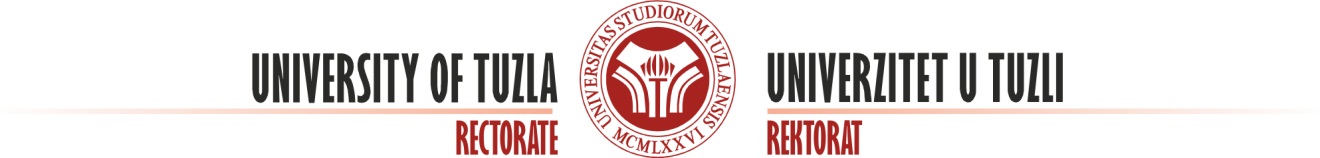 University of TuzlaInternational Relations OfficePhone: +387 35 300 526Fax: +387 35 300 528E-mail:international@untz.ba,            prijaveiro@untz.ba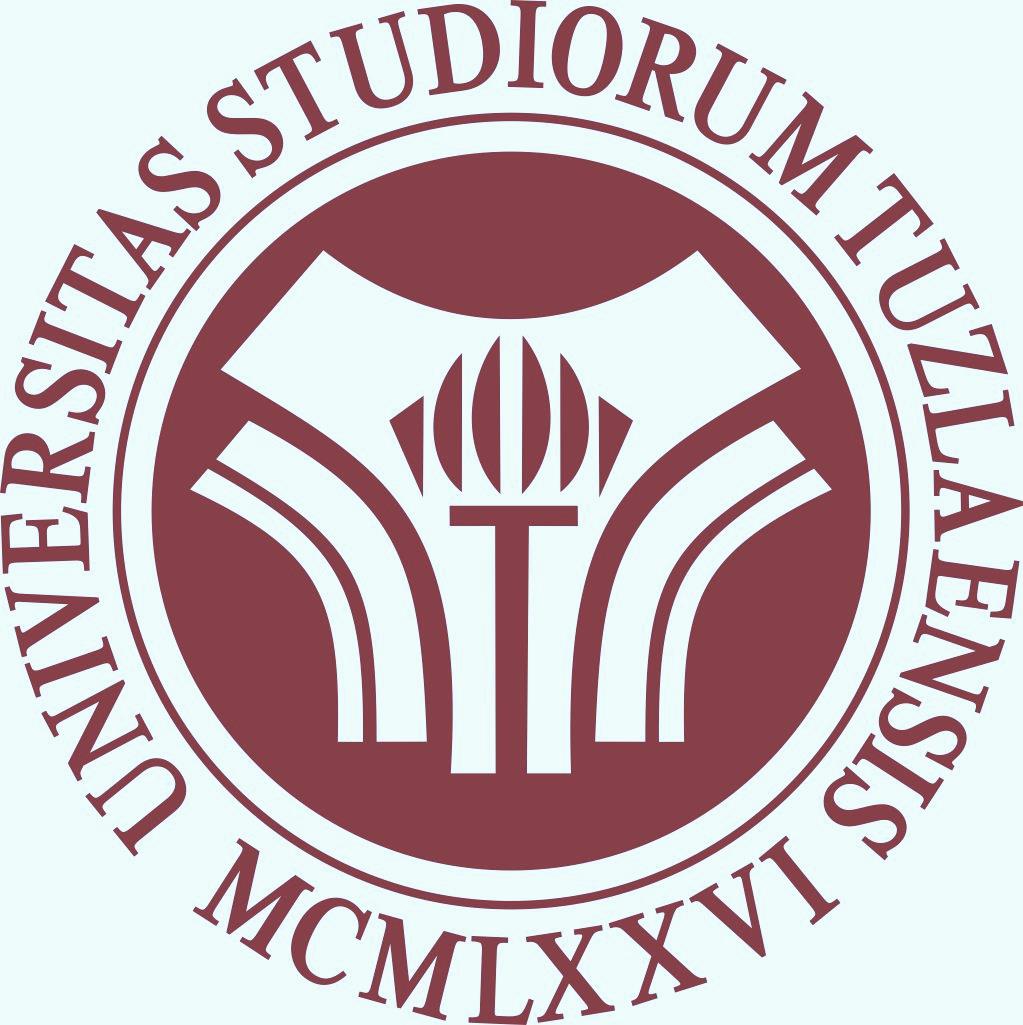 Tuzla, _____________(date)SUBJECT: STAFF NOMINATION FOR_________________________ (TRAINING/TEACHING) MOBILITY OF_________________________________ (ADMINISTRATIVE/ACADEMIC) STAFF AT THE UNIVERSITY OF NOVA DE LISBOA, PORTUGALDear Partners, Greetings from University of Tuzla,We would like to nominate the following member of the ________________________(academic/administrative staff) from the University of Tuzla, ________________________(name and last name) to participate at the International Staff Mobility for _________________(teaching/training) under Erasmus + programme at the University of Nova de Lisboa, Portugal.Sincerely yours,Dr. Nermina Hadžigrahić, Full Professor RECTOR